Wenn aus Sie Ihr Lieblingsbuch vorstellen möchten,oder sich für weitere Informationen interessieren,kontaktieren Sie uns: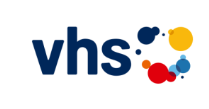 Frau Cordula Doßler, vhsTel. 09174 4749 – 33Email: cordula.dossler@vhs-roth.de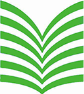 Stadtbücherei RothFrau Susanne Höcker, StadtbüchereiTel. 09171 848 – 522Email: stadtbuecherei@stadt-roth.de„Du öffnest Bücher und sie öffnen Dich“(Tschingis Aitmatov)Die Rother Montagslesungen sind eine Kooperationsveranstaltung der vhs und der Stadtbücherei Roth.Mit Ihren Spenden unterstützen die Rother Montagslesungen die Rother Tafel.Der Eintritt zu allen Lesungen ist frei.RotherMontagslesungenOktober 2019 bis Januar 2020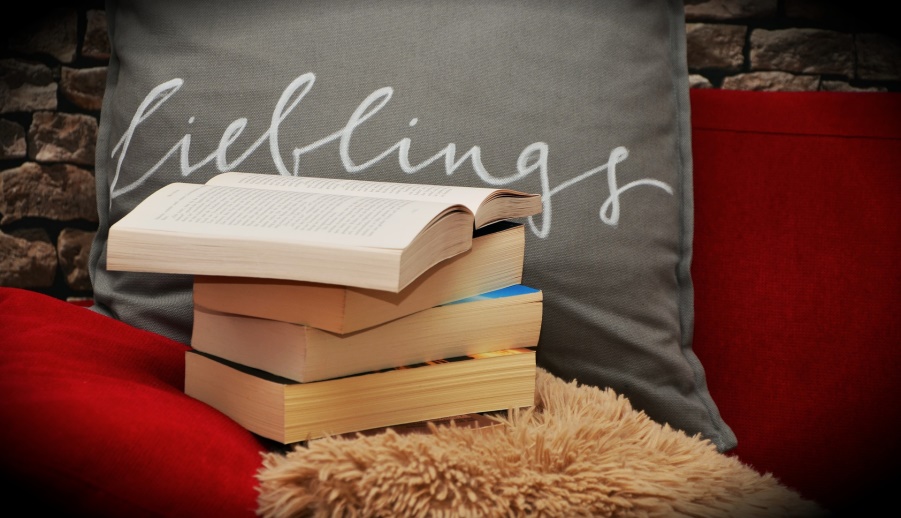 Die Lesungen finden montags statt,jeweils 16:30 bis 17.30 Uhr,im „Weinhaus am Kugelbühl“,Kugelbühlstr. 13, 91154 RothModeration: Christa Andresen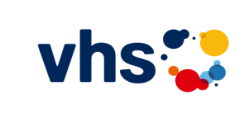 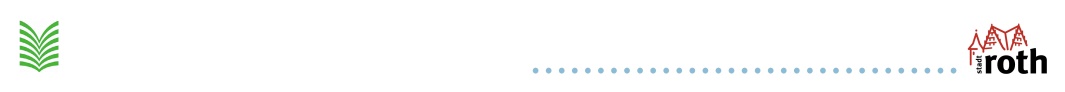 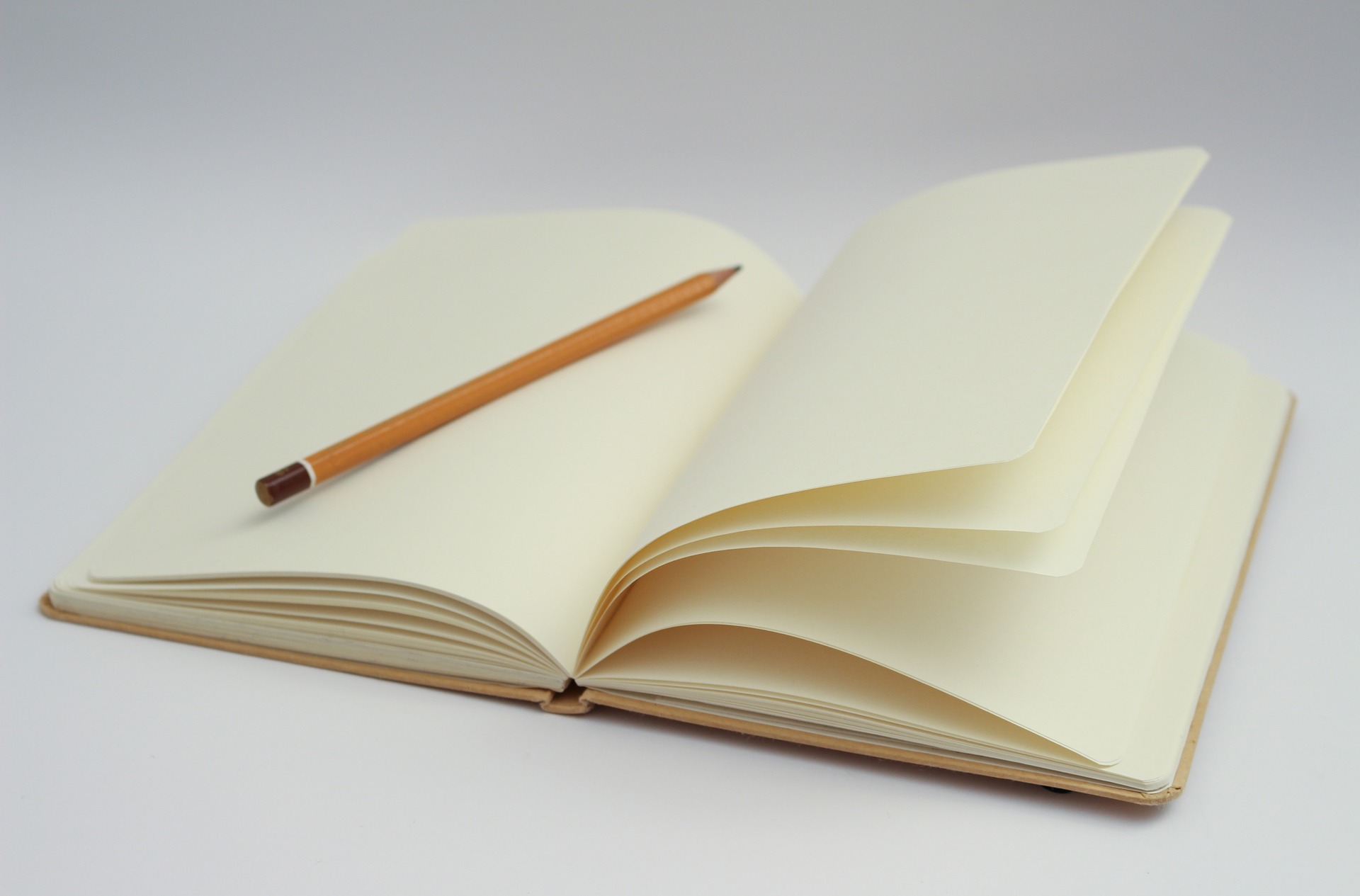 07. Okt.	  „Hochgericht“ von Monika Martin		gelesen von Monika Martin14. Okt.	 „Mieses Karma“ von David Safiergelesen von Billy Billmaier21. Okt.	„Liebe Dinge“ von Heinrich Waggerl		gelesen von Eva Pieper04. Nov. 	„Tod oder Reben“ von Michael Böckler		gelesen von Anke Geyer11. Nov. 	„Wachsn und die Welt entdeckn“		Angela Michael liest Eigenes18. Nov.	„Das Pegasosgen“, Band II, „Velludo“		Eve Grass liest Eigenes25. Nov.	Texte der Vormärzdichter Georg Weerth und Heinrich Heinegelesen von Philipp Winkler02. Dez.	Gedichte von Erich Kästner		gelesen von Dr. Walburga Kumar09. Dez.	„Arthur und Lilly“ von Lilly Maier		gelesen von Edeltraud Dörr13. Jan.	Die Russen kommen – ein Textpotpourry 		gelesen von Susanne Höcker20. Jan.	„Justizpalast“ von Petra Morsbach		gelesen von Dr. Johannes Friedrich (Landesbischof i.R.)27. Jan. 	„Die Bücherdiebin“ von Markus Zusak		gelesen von Petra Winterstein